JÓGA zdravá zádaPřijďte se protáhnout a posílit, každou  neděli od 17:30h.Začínáme 16.9.2018.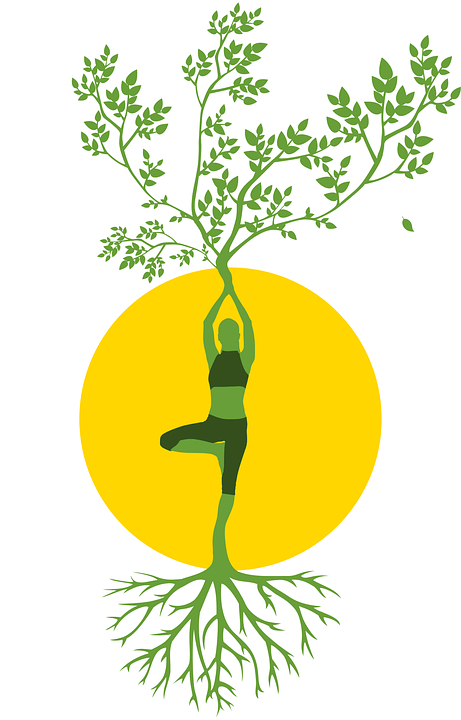 Lekce jsou zaměřené na zlepšení a udržení dobré kondice páteře a kloubů, na odstraňování svalových disbalancí, správné dýchání, držení těla. Cvičení je vhodné téměř pro každého bez ohledu na věk a tělesnou kondici, vždy přizpůsobeno Vám. Kde: Braškov-Valdek, muzeum sportu - hřiště Jaroslava ValešeVíce info: janecmi@seznam.cz 	